Договор возмездного оказания услуг №         ЧОУ «Школа «Таурас», осуществляющая свою деятельность на основании лицензии рег. № 4302 от 09.12.2020, именуемое в дальнейшем «Исполнитель», в лице директора Ипполитовой Оксаны Николаевны, действующего на основании Устава, с одной стороны и (ФИО родителя)______________________________________________________________________, далее именуемый  «Заказчик», в лице законного представителя (ФИО ребенка)_________________________________________________________________________,  с другой стороны заключили настоящий договор (далее - Договор) о нижеследующем:Предмет договораИсполнитель обязуется по заданию Заказчика оказать услуги указанные в Приложении №1 к настоящему Договору, а Заказчик обязуется оплатить эти услуги.Исполнитель оказывает услуги по адресу: Санкт-Петербург, Лахтинский пр., д. 102, к.3, стр.1Качество услугКачество услуг должно соответствовать обязательным требованиям, установленным законом или иным локальным нормативным актам к данному виду услуг. Цена услуг и порядок оплатыЦена услуг составляет                            (                                                     ) рублей в месяц, включая НДС. Стоимость услуг в период действия настоящего договора является окончательной и не зависит от количества выходных, праздничных и каникулярных периодов и дополнительных распоряжений, внесенных распорядительными органами Санкт-Петербурга.Оплата по настоящему Договору производится в безналичной форме в рублях РФ, с 5 (пятого) числа по 10 (десятое) число каждого учебного месяца за текущий месяц. В случае, если оплата не внесена клиентом в сроки, указанные в настоящем договоре, то оплата услуги в текущем месяце, осуществляется из расчета 1500 руб.\занятие.Обязательство Заказчика по оплате считается исполненным в момент зачисления денежных средств на расчетный счет Исполнителя.Сроки и условия оказания услуг4.1. Срок оказания услуг (продолжительность обучения) по настоящему Договору составляет один учебный год с «____»  ____________ 20__ г. по «____» ___________ 20___ г.4.2. Исполнитель обязуется оказать услуги, предусмотренные Договором, в период 2021-2022 учебного года. 4.3. Каникулы осуществляются по школьному расписанию только при реализации дополнительной общеобразовательной программы Учебного курса музыкального направления.Исполнитель определяет технологию оказания услуг самостоятельно.Ответственность сторон5.1 В случае нарушения Исполнителем обязательств по Договору, Заказчик вправе требовать возмещения только реального ущерба. Упущенная выгода возмещению не подлежит.В случае нарушения Заказчиком обязательств по Договору Исполнитель вправе требовать возмещения только реального ущерба. Упущенная выгода возмещению не подлежит.В случае нарушения Заказчиком или обучающимся настоящего договора, Исполнитель вправе не допускать обучающегося до занятий.Изменение и расторжение договораДоговор может быть изменен или расторгнут по соглашению сторон.Заказчик вправе в любое время в одностороннем порядке отказаться от исполнения Договора, при этом у него возникает обязанность оплатить фактически понесенные Исполнителем расходы.Разрешение споровВсе споры и разногласия, возникающие между сторонами в рамках Договора или в связи с ним, в том числе касающиеся его заключения, изменения, исполнения, нарушения, расторжения или признания недействительным, подлежат разрешению в соответствии с законодательством РФ.Заключительные положенияДоговор вступает в силу и становится обязательным для сторон с момента его заключения.Направление юридически значимых сообщенийЕсли иное не предусмотрено законом, заявления, уведомления, извещения, требования или иные юридически значимые сообщения, с которыми закон или сделка связывает наступление гражданско-правовых последствий для другого лица, влекут для этого лица такие последствия с момента доставки соответствующего сообщения ему или его представителю.Сообщение считается доставленным и в тех случаях, если оно поступило лицу, которому оно направлено (адресату), но по обстоятельствам, зависящим от него, не было ему вручено или адресат не ознакомился с ним.Договор составлен в двух экземплярах, по одному для каждой из сторон.Адреса и реквизиты сторонСанкт-Петербург«______»  ____________________ 202__ г.ЗаказчикИсполнительФИО____________________________________________________________________________Паспорт ___________________________________________________________________________________________________________________Адрес регистрации__________________________________________________________________Адрес фактического проживания _____________________________________________________Тел. _____________________________________Эл.почта _________________________________/___________________/_________________ЧОУ  «ШКОЛА «ТАУРАС»ИНН 7814237643КПП 781401001Реквизиты банка:р/с  40703810800000027814 в АО БАНК «ПСКБ»к/с   30101810000000000852БИК 044030852Адрес: 197229, г. Санкт-Петербург, Лахтинский пр. д.102, к.3, стр.1, каб.308Эл. почта: info@tauras-school.ruТел.: +7-911-922-10-45При оплате по QR коду                                  1.В назначении платежа      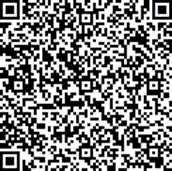                                       указывать ФИО ребенка                                     2.Самостоятельно                                         вводить сумму оплатыДиректор: ____________________Ипполитова Оксана Николаевна